БІЛОЦЕРКІВСЬКА МІСЬКА РАДАКИЇВСЬКОЇ ОБЛАСТІВИКОНАВЧИЙ КОМІТЕТПРОЕКТ  РІШЕННЯ«___»__________ 20___ року             м. Біла Церква                                         № _____Про склад комісії з питань визначення стану зелених насаджень та їх відновної вартості на площі Петра Запорожця в м. Біла Церква            Розглянувши подання департаменту житлово-комунального господарства Білоцерківської міської ради від 18 липня 2018 року № 1494, з метою визначення стану зелених насаджень та їх відновної вартості, які знаходяться на  площі Петра Запорожця в м. Біла Церква, відповідно до підпункту 7 пункту «а» статті 30 Закону України «Про місцеве самоврядування в Україні», Порядку видалення дерев, кущів, газонів і квітників у населених пунктах, затвердженого постановою Кабінету Міністрів України від 01 серпня 2006 року                      № 1045, виконавчий комітет міської ради вирішив:	1. Затвердити склад комісії з питань визначення стану зелених насаджень та їх відновної вартості, розташованих на площі Петра Запорожця в м. Біла Церква:	2. Контроль за виконанням даного рішення покласти на заступника міського голови згідно з розподілом обов’язків.В.о. міського голови                                                 	               	І.НовогребельськаКолотницька Альона Володимирівна - голова комісії, заступник директора департаменту – начальник управління благоустрою та екології департаменту житлово-комунального господарства Білоцерківської міської радиЧлени комісії:Члени комісії:Брездіна Ірина Валентинівна- головний спеціаліст відділу охорони навколишнього природного середовища управління благоустрою та екології департаменту житлово-комунального господарства Білоцерківської міської ради;Деканчук Анатолій Миколайовичмайстер Товариства з обмеженою відповідальністю «Білоцерківське зелене господарство» (за згодою);ЗагороднійІван Іванович- головний спеціаліст Державної екологічної інспекції у Київській області (за згодою);Кропивницька Ірина Василівназаступник голови Президії Білоцерківської міської організації Українського товариства охорони природи (за згодою);Майборода Василь Володимировичзаступник начальника комунальної установи Білоцерківської міської ради «Інспекція з благоустрою міста Біла Церква»;Бабич Юрій Івановичфізична особа-підприємець (заявник);Щербина Світлана Вікторівна - головний спеціаліст відділу санітарного утримання та озеленення об’єктів благоустрою управління благоустрою та екології департаменту житлово-комунального господарства Білоцерківської міської ради.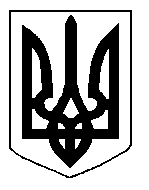 